УКРАЇНА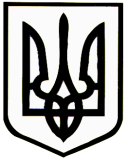 НОВОГРАД-ВОЛИНСЬКА РАЙОННА РАДАЖИТОМИРСЬКОЇ ОБЛАСТІР І Ш Е Н Н ЯДвадцять шоста сесія                                                                     VІ скликаннявід 14 травня  2015 року Про внесення змін до рішення районної ради від 09 липня 2014 року щодо Програми розвитку Центру надання адміністративних послуг Новоград-Волинської районної державної адміністрації на 2014-2016 роки	Заслухавши інформацію директора центру надання адміністративних послуг Новоград-Волинської районної державної адміністрації, державного адміністратора Демидчук Н.П. про внесення змін до Програми розвитку Центру надання адміністративних послуг Новоград-Волинської районної державної адміністрації на 2014-2016 роки затвердженої рішенням районної ради від 09.07.2014 року, відповідно до пункту 16 частини 1 ст. 43 Закону України „Про місцеве самоврядування в Україні” та рекомендацій постійної комісії з питань бюджету, комунальної власності, транспорту та  зв’язку, районна рада ВИРІШИЛА:	Внести зміни до рішення районної ради від 09.07.2014 р. «Програми розвитку Центру надання адміністративних послуг Новоград-Волинської районної державної адміністрації на 2014-2016 роки», зокрема:доповнити пунктом 8 розділ І «Забезпечення належних умов для функціонування ЦНАП» додатку «Прогнозовані розрахунки витрат районного бюджету на реалізацію Програми»пункт 8 розділу ІІ. Підвищення рівня пожежної безпеки та охорони приміщення ЦНАП додатку «Прогнозовані розрахунки витрат районного бюджету на реалізацію Програми» вважати пунктом 9, пункт 9 розділу ІІ. Підвищення рівня пожежної безпеки та охорони приміщення ЦНАП додатку «Прогнозовані розрахунки витрат районного бюджету на реалізацію Програми» вважати пунктом 10.Заступник голови  районної ради                                               Д.В.Рудницький	8.Утримання ЦНАП (оплата за спожиті електроносії )2015 р.-5000-5000РДА